Christmas Dinner MenuCarrot and Coriander Soupwith Warm Crusty Bread Smoked Haddock CroquetteOn Pea Puree Topped with Baby Herb SaladChicken & Pheasant TerrineHomemade Fig Chutney & Olive BreadMelon Balls & Sweet PineappleHazelnut Yoghurt drizzled with Honey……………………Traditional Roast Turkeywith Stuffing & Pigs in Blankets, Roast gravyBreast of Chicken Stuffed with Duck Confit on Plum SauceBraised Beef SteakRoast Red Onion Wrapped in Bacon on Thyme GravySeared Hake FilletButtered Leeks Dill Cream SauceAll main courses served with Mash Potato, Roast Potato, Peas, Cauliflower, Carrots and Brussel Sprouts……………………9. Christmas Pudding & Rum Sauce 10. Lemon Ginger Cheesecake11. Warm Chocolate Brownie12. Profiteroles with Vanilla Ice Cream, Chocolate SauceCoffee & Mince PiesVegetarian Christmas Menu1V. Carrot & Coriander Soupwith Warm Crusty Bread2V. Melon Balls & Sweet PineappleHazelnut Yoghurt Drizzled with Local Honey 3V.Brie Pistachio Saladwith Apple & Beetroot Pesto Dressing……………………4V. Caramelized Red Onion, Cheddar Cheese & Potato Pie5V. Fresh Pepper stuffed with Sundried Tomato Risotto6V. Roasted Vegetable & Green Lentil Lasagna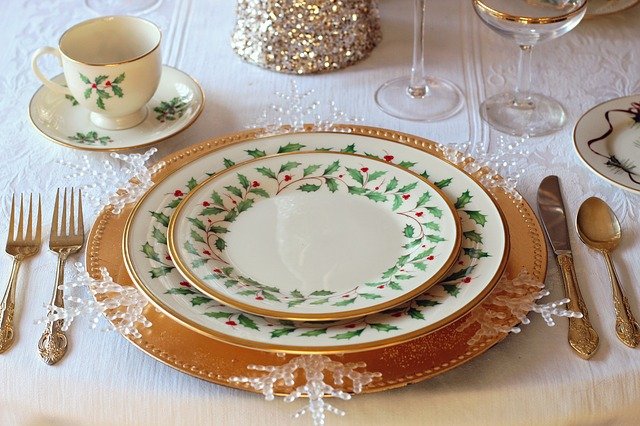 